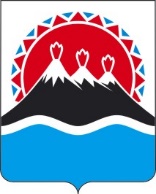 МИНИСТЕРСТВО ФИНАНСОВ КАМЧАТСКОГО КРАЯПРИКАЗг. Петропавловск-КамчатскийВ соответствии с частью 3 Порядка внесения изменений в перечни главных администраторов доходов краевого бюджета, главных администраторов доходов бюджета территориального фонда обязательного медицинского страхования Камчатского края, главных администраторов источников финансирования дефицита краевого бюджета, главных администраторов источников финансирования дефицита бюджета территориального фонда обязательного медицинского страхования Камчатского края, утвержденного постановлением Правительства Камчатского края от 30.12.2021 № 595-П ПРИКАЗЫВАЮ:1. Внести следующие изменения в перечень главных администраторов доходов бюджета территориального фонда обязательного медицинского страхования Камчатского края, утвержденный постановлением Правительства Камчатского края от 24.12.2022 № 579-П «Об утверждении перечня главных администраторов доходов бюджета территориального фонда обязательного медицинского страхования Камчатского края, перечня главных администраторов источников финансирования дефицита бюджета территориального фонда обязательного медицинского страхования Камчатского края»:1) дополнить перечень кодом бюджетной классификации Российской Федерации 2 02 55854 09 0000 150 «Межбюджетные   трансферты, передаваемые бюджетам территориальных фондов обязательного медицинского страхования на дополнительное финансовое обеспечение оказания первичной медико-санитарной помощи лицам, застрахованным по обязательному медицинскому страхованию, в том числе с заболеванием и (или) подозрением на заболевание новой коронавирусной инфекцией (COVID-19), в рамках реализации территориальных программ обязательного медицинского страхования»;2) исключить из перечня следующие коды бюджетной классификации Российской Федерации:а) 2 07 10060 09 0000 180 «Прочие безвозмездные неденежные поступления в бюджеты территориальных фондов обязательного медицинского страхования»;б) 2 19 50930 09 0000 150 «Возврат остатков субвенций прошлых лет на финансовое обеспечение организации обязательного медицинского страхования на территориях субъектов Российской Федерации в бюджет Федерального фонда обязательного медицинского страхования из бюджетов территориальных фондов обязательного медицинского страхования»;3) наименование кода бюджетной классификации Российской Федерации 2 19 55622 09 0000 150 изложить в следующей редакции: «Возврат остатков межбюджетных трансфертов на финансовое обеспечение проведения углубленной диспансеризации застрахованных по обязательному медицинскому страхованию лиц, перенесших новую коронавирусную инфекцию (COVID-19), в рамках реализации территориальной программы обязательного медицинского страхования из бюджетов территориальных фондов обязательного медицинского страхования».2. Главным администратором поступлений, указанных в части 1 настоящего приказа, считать Территориальный фонд обязательного медицинского страхования Камчатского края Камчатского края, код главного администратора доходов 395.3. Настоящий приказ вступает в силу после дня его официального опубликования и распространяется на правоотношения, возникшие с 1 января 2022 года.[Дата регистрации]№[Номер документа]О внесении изменений в перечень главных администраторов доходов бюджета территориального фондаобязательного медицинского страхования Камчатского краяМинистр финансов Камчатского края[горизонтальный штамп подписи 1]А.Н. Бутылин